Cfa RAN Antenne du Lycée Hôtelier Paul AUGIER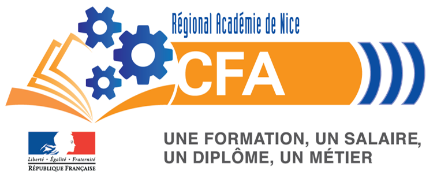 163 Bd René Cassin BP 3145 06203 NICE CEDEX 3      04.93.72.77.55Email : cfaran-th@ac-nice.fr Site : www.cfaregionalhotelierdenice.comDOSSIER DE PREINSCRIPTION N° … Dossier à retourner au CFA le plus tôt possible (date limite : le 30 juin 2020) suivi par une convocation à un entretien si dossier complet Domaine professionnel (cocher la case)	Diplôme souhaité (cocher la ou les cases)☐ Cuisine			☐ CAP Cuisine					☐ Bac Pro Cuisine☐ Service			☐ CAP HCR					☐ Bac Pro CSR(Commercialisation et Services en Hôtel-Café-Restaurant)	(Commercialisation et services en restauration)Nom : 	Prénom : 	Né(e) le : 	…..  à (ville) : 	……..…………..Nationalité : 	Adresse : 	Code Postal : 	 Ville : 	 Nombre de frères : 	  Nombre de sœurs : 	Numéro d’Identifiant National d’Etudiant INE (si connu) : 	Problème de santé nécessitant une surveillance ou un traitement (allergies, épilepsie, diabète, …) à signaler : Problème de compréhension type dyslexie à signaler : …………………………... Reconnaissance handicapée 	☐ Oui	☐ Non	Portable de l’apprenti(e) :  …….….…...../…….…...…..../...............…../….….…...…./…..…....…... E-mail de l’apprenti(e) :  …………………………….………………@............................................... (cocher la case)☐ l’apprenti(e) 	☐ les 2 parents	☐ le père seul	☐ la mère seule		☐ Autre :…………………………………………2018/2019		2019/2020		Les réponses sont personnelles et doivent être écrites de la main du candidat ou de la candidate.☐ non, pas encore	☐ non, pas encore mais j’ai commencé mes recherches et j’attends des réponses☐ oui	Nom de l’entreprise : Ville : …………………………………….……………………………… Tel : ...............…...……..……..….……….…photocopie des 2 premiers bulletins trimestriels de l’année scolaire en cours ainsi que des 3 bulletins de l’année précédentephotocopie de la pièce d’identité (carte d’identité, passeport ou carte de séjour)photocopie de l’attestation de recensement (si nationalité française et plus de 16 ans)3 photos d’identité récentes (dont 1 à coller sur la 1ère page de ce dossier)photocopie du dernier diplôme ET relevé de notes si titulaire d’un diplôme autre que le brevet, obligatoires pour dispenses de matièresphotocopie du bulletin de notes du 3ème trimestre de l’année en courscertificat de fin de scolarité pour les collégiensSouhaitez-vous faire une demande ?	☐ Oui		☐ NonContact de proximité OBLIGATOIRE, nous fournir ses coordonnées :………………………………………………………………………………………………………………………………………………………………………………………………………………………………………………Partie réservée au CFA – Ne rien inscrireEntreprise d’accueilNom : ……………………………………………………………………………………………………………………….……………Ville : …………………………………………………………………… Tel : ............../……...…./…...……./.……..…./……….…Formulaire précontrat donné :		☐ oui	☐ non			Date : …………………….………………………….ObservationsFormation souhaitée Coordonnées de l’apprenti(e)Le représentant légalParent (cocher la case) :      père ☐       mère ☐Nom : 	Prénom : 	Adresse : 	Code Postal : 	Ville : 	Téléphone : 	Portable : 	E-mail : 	Profession : 	Parent (cocher la case) :      père ☐       mère ☐Nom : 	Prénom : 	Adresse : 	Code Postal : 	Ville : 	Téléphone : 	Portable : 	E-mail : 	Profession : 	Situation avant l’entrée au CFASituation avant l’entrée au CFASituation avant l’entrée au CFASituation avant l’entrée au CFAEtablissements fréquentés avant l’entrée au CFAEtablissements fréquentés avant l’entrée au CFAEtablissements fréquentés avant l’entrée au CFAEtablissements fréquentés avant l’entrée au CFAAnnéeEtudes suivies / ClasseEtablissement fréquentéVilleDiplômes obtenusDiplômes obtenusIntitulé exact du diplômeAnnée d’obtentionExpérience professionnelle dans le secteur de la restaurationExpérience professionnelle dans le secteur de la restaurationExpérience professionnelle dans le secteur de la restaurationIndiquez vos expériences professionnelles : stages, travaux d’été, etc…Indiquez vos expériences professionnelles : stages, travaux d’été, etc…Indiquez vos expériences professionnelles : stages, travaux d’été, etc…EntreprisePoste occupéDuréeComment avez-vous connu le CFA ?Comment avez-vous connu le CFA ?Comment avez-vous connu le CFA ?Comment avez-vous connu le CFA ?Comment avez-vous connu le CFA ?Comment avez-vous connu le CFA ?☐ CIO☐ Internet☐ Salon☐ Mission locale☐ Presse☐ Collège☐ Lycée☐ Famille☐ Ancien apprenti☐ Autres : ☐ Autres : ☐ Autres : Vos motivationsExpliquez les raisons pour lesquelles vous souhaitez suivre cette formation en apprentissage :………………………………………………………………………………………………………………………………………………………………………………………………………………………………………………………………………………………………………………………………………………………………………………………………………………………………………………………………………………………………………………………………………………………………………………………………………………………………………………………………………………………………………………………………………………………………………………………………………………………………………………………………………………Après le CAP ou le BAC PRO, que comptez-vous faire ? ………………………………………………………………………………………………………………………………………………………………………………………………………………………………………………………………………………………………………………………………………………………………………………………………………………………………………………………………………………Avez-vous trouvé l’entreprise d’accueil ?Documents à fournir obligatoirement pour être convoqué à l’entretienDocuments à fournir dès que le collège vous les aura remis Internat (quelques places disponibles au Lycée Hôtelier Paul Augier)